МУНИЦИПАЛЬНОЕ УЧРЕЖДЕНИЕ«УПРАВЛЕНИЕ ОБРАЗОВАНИЯ»ЭЛЬБРУССКОГО МУНИЦИПАЛЬНОГО РАЙОНАКАБАРДИНО-БАЛКАРСКОЙ РЕСПУБЛИКИ361624, Кабардино-Балкарская Республика, город Тырныауз, проспект Эльбрусский, №-39Тел.4-39-25, e-mail:ruelbrus@yandex.ru       07.12.2021г.                                                                                             № 182ПРИКАЗ            О проведении мониторинга эффективности деятельности педагогических работников образовательных организаций, осуществляющих функции классного руководителя.      На основании Приказа министерства просвещения, науки и по делам молодежи Кабардино-Балкарской Республики от 03.12. 2021г. №22/1104 об утверждении Программы мониторинга эффективности деятельности педагогических работников образовательных организаций в КБР, осуществляющих функции Классного руководителяПРИКАЗЫВАЮ:1.Утвердить прилагаемую Программу мониторинга эффективности деятельности педагогических работников образовательных организаций в Эльбрусском муниципальном районе, осуществляющих функции классного руководителя.2. Руководителям ОО обеспечить:- провести совещания классных руководителей с целью ознакомления с программой мониторинга эффективности деятельности педагогических работников образовательных организаций.- вменить в обязанности заместителей директоров по воспитательной работе  проведение мониторинга 3. Заместителям директоров  по воспитательной работе:- обеспечить проведение  работу по проведению мониторинга;- представить   в МУ «Управление образования» аналитические материалы    (Приложение 2) по итогам проведения мониторинга ежеквартально до 1 числа месяца следующего за отчетным кварталом начиная с первого квартала 2022 года.4. Контроль за исполнением данного приказа оставляю за собой.Начальник управления образования                                Н.М. Атакуева                                                                                                              Утверждена:Приказом МУ «Управление образования»местной администрации Эльбрусского муниципального района от « 07 » декабря  2021г. №182       Программа мониторинга эффективности деятельности классных руководителей общеобразовательных учреждений Эльбрусского муниципального районаПАСПОРТ ПРОГРАММЫ1.ВВЕДЕНИЕАктуальность разработки «Программы мониторинга эффективности деятельности классных руководителей общеобразовательных учреждений Эльбрусского муниципального района» обусловлена тем, что по поручению Президента Российской Федерации с 1 сентября 2020г. предусмотрена доплата педагогическим работникам, осуществляющим функции классного руководителя. (м постановление Правительства РФ от 4 апреля 2020г. №448) Предлагаемый комплекс мер по мониторингу деятельности классного руководителя ориентирован в первую очередь не на контроль за его деятельностью, а на содействие классному руководителю в решении возникающих проблем в сфере профессиональной деятельности и нацелен на нормирование деятельности классного руководителя в районе путем выработки конкретных критериев и ориентиров в воспитании учащихся.Деятельность классного руководителя - целенаправленный, системный, планируемый процесс, строящийся на основе устава образовательного учреждения, иных локальных актов, анализа предыдущей деятельности, позитивных и негативных тенденций общественной жизни, на основе личностно-ориентированного подхода к обучающимся с учетом актуальных задач, стоящих перед педагогическим коллективом общеобразовательного учреждения и ситуации в классном коллективе, межэтнических и межконфессиональных отношений.Для педагогически грамотного, успешного и эффективного выполнения своих функций классному руководителю надо хорошо знать психолого-педагогические основы работы с детьми конкретного возраста, быть информированным о новейших тенденциях, способах и формах воспитательной деятельности, владеть современными технологиями воспитания.Классному руководителю в своей деятельности необходимо учитывать уровень воспитанности обучающихся, социальные и материальные условия их жизни.Функции классного руководителя:Организационно-координирующие:обеспечение связи общеобразовательного учреждения с семьей;установление контактов с родителями (иными законными представителями) обучающихся, оказание им помощи в воспитании обучающихся (лично, через психолога, социального педагога, педагога дополнительного образования);проведение консультаций, бесед с родителями (иными законными представителями) обучающихся;взаимодействие с педагогическими работниками, а также учебно-вспомогательным персоналом общеобразовательного учреждения;организация в классе образовательного процесса, оптимального для развития положительного потенциала личности обучающихся в рамках деятельности общешкольного коллектива;организация воспитательной работы с обучающимися через проведение «малых педсоветов», педагогических консилиумов, тематических и других мероприятий;стимулирование и учет разнообразной деятельности обучающихся, в том числе в системе дополнительного образования детей;взаимодействие с каждым обучающимся и коллективом, классом в целом;ведение документации (классный журнал, личные дела обучающихся, план работы классного руководителя).Коммуникативные:регулирование межличностных отношений между обучающимися;установление взаимодействия между педагогическими работниками и обучающимися;содействие общему благоприятному психологическому климату в коллективе класса;оказание помощи обучающимся в формировании коммуникативных качеств.Аналитико-прогностические:изучение индивидуальных особенностей обучающихся и динамики их развития;определение состояния и перспектив развития коллектива класса.Контрольные:контроль за успеваемостью каждого обучающегося;контроль за посещаемостью учебных занятий обучающимися.КОНЦЕПТУАЛЬНЫЕ ОСНОВЫ ПРОГРАММЫ МОНИТОРИНГА
ДЕЯТЕЛЬНОСТИ КЛАССНОГО РУКОВОДИТЕЛЯМониторинг воспитательной деятельности классного руководителя – это непрерывное научно-обоснованное, диагностико-прогностическое, плановодеятельностное отслеживание деятельности классного руководителя по организации воспитательного процесса в целях оптимального выбора воспитательных целей, задач и средств их решения.Цель программы мониторинга - организация работы педагогических работников, осуществляющих классное руководство в общеобразовательных учреждениях; получение объективной и достоверной информации о деятельности классного руководителя по организации воспитательного процесса для повышения эффективности воспитания в образовательных учреждениях Эльбрусского муниципального района Кабардино-Балкарской Республики.Принципы, заложенные в основу ПрограммыПринцип оценивания процесса, а не результатов деятельности. Отсроченность результатов воспитания обусловливает значительную сложность при проведении мониторинга воспитательной работы. Поэтому изучение и оценивание эффективности деятельности классного руководителя может опираться в первую очередь на процессуальные характеристики его работы.Оценивая деятельность классного руководителя, следует уделить особое внимание:информированности субъекта об особенностях условий, в которых он осуществляет свою работу;обоснованности сформулированных задач;полноте и соответствию задачам разработанных планов;наличию в планах работы с учащимися, учителями школы, родителями действий по привлечению различных ресурсов для своей деятельности;объему выполненных планов;качеству анализа собственной деятельности.Принцип адекватности сравнения результатов воспитательной работы.Каждый ученический класс по-своему уникален, деятельность классного руководителя происходит в различные периоды социально-психологического развития группы. Отсюда сравнивать успехи классного руководителя лицейского класса элитной школы и класса социально неблагополучного микрорайона достаточно проблематично, т.к. цели и темпы реализации воспитательных задач будут существенно отличаться. Объектом сравнения могут быть только адекватность целей воспитательной работы ситуации, сложившейся в классе, соответствие планов поставленным целям и т.п.Принцип экономичности деятельности.Мониторинг должен предлагать чрезвычайно простые, формальные процедуры оценки деятельности классного руководителя, которые могут быть проведены за короткое время, и в то же время способны дать исчерпывающую информацию о качестве работы педагога.Мониторинг не может включать в себя неформализируемые параметры воспитательной работы.Также в него не имеет смысла включать виды деятельности, которые контролируются в рамках управления учебным процессом и т.п.Принцип общественно-административной экспертизы.Мониторинг эффективности работы классного руководителя должен стать деятельностью, объединяющей администрацию школы, родительскую общественность, представителей различных служб (медика, психолога, социального педагога и т.п.).Принцип непосредственного оценивания.Мониторинг осуществляет администрация школы (заместитель директора по воспитательной работе), заполняя на каждого классного руководителя «Индивидуальную карту мониторинга деятельности классного руководителя» (приложение №1).На основе всех карт заместитель директора по воспитательной работе формирует отчет о работе классных руководителей школы и направляет его в Управление образования (приложение №2). Управление образования обрабатывает полученные данные (приложение №3).Программа мониторинга нацелена на нормирование деятельности классного руководителя в школе путем выработки конкретных критериев и ориентиров в воспитании учащихся.Внедрение Программы мониторинга в практику деятельности образовательного учреждения предусматривает постепенное совершенствование методики мониторинга. Данное положение исходит из убеждения в невозможности создать сразу достаточно качественный инструмент, организационно-диагностический инструментарий, поэтому предполагается поэтапная доработка Программы.КРИТЕРИИ ОЦЕНКИ ЭФФЕКТИВНОСТИ ДЕЯТЕЛЬНОСТИ
КЛАССНЫХ РУКОВОДИТЕЛЕЙЭффективность осуществления функций классного руководителя будет оцениваться на основании двух групп критериев: результативности и деятельности.Критерии результативности отражают реальный рост воспитанности, общей культуры учащихся класса. В оценке уровня воспитанности отдельно взятого ребенка классный руководитель ориентируется на модель выпускника образовательного учреждения, т.е. личности, у которой сформированы интеллектуальные, физические, нравственные, эстетические и трудовые качества, наблюдается целостность бытия, сознания и самосознания, сформированы чувства, воля и правильное поведение. Задача классного руководителя - установить меру соответствия реального образа школьника идеальной модели, выражающей цели воспитания.Воспитательный результат определяется по тому, в каком направлении идет развитие стержневых отношений личности к людям (человеку), обществу (Родине), труду (учебе), прекрасному (искусству), науке (знанию, книге) и к самому себе. Особого внимания заслуживает развитие мировоззренческого взгляда школьника. Параллельно можно просматривать и развитие таких отношений, как отношение к школе, к родителям, к старикам и малышам, к спорту, к противоположному полу, к животным и т.д. - если в этом есть педагогическая целесообразность. Периодическое фиксирование воспитательных результатов целесообразно проводить в третьем (четвертом), седьмом, девятом и одиннадцатом классах, отмечая соответствующие изменения.Положительно оценивается воспитательный процесс тогда, когда получаемые результаты фиксируют повышение уровня воспитанности к выпускному классу, а общий результат много выше показателей младших и подростковых классов.Показатели результативности:процент учащихся класса, участвующих в работе органов самоуправления образовательного учреждения, общественных организациях, волонтерских движениях, иных формах общественной деятельности;процент учащихся класса, охваченных дополнительным образованием;процент успеваемости учащихся класса;результативность проводимой профилактической работы;положительная динамика уровня воспитанности учащихся;уровень удовлетворенности родителей деятельностью классного руководителя.Критерии деятельности позволяют оценить реализацию управленческих функций классного руководителя (организация воспитательной работы с обучающимися; взаимодействие с педагогическими работниками, работающими с обучающимися в данном классе, и другими участниками образовательного процесса, а также учебно-вспомогательным персоналом общеобразовательного учреждения, родителями (иными законными представителями) обучающихся и общественностью по воспитанию, обучению, творческому развитию обучающихся). Определенным критерием является и уровень зрелости классного коллектива, а также активная позиция классного руководителя в жизни школы.Показатели деятельности:определение воспитательных целей и задач, выполнение плана работы с классом;степень активности класса в общешкольных мероприятиях;процент участия обучающихся в социально значимой деятельности;процент семей в классе, постоянно участвующих в классных, школьных мероприятиях;обеспечение условий жизнедеятельности и здоровья учащихся.3.1. ОБЩИЙ ЦИКЛ ДЕЯТЕЛЬНОСТИ ЗАМЕСТИТЕЛЯ ДИРЕКТОРА
ШКОЛЫ ПО МОНИТОРИНГУ ДЕЯТЕЛЬНОСТИ КЛАССНОГО
РУКОВОДИТЕЛЯ В ТЕЧЕНИЕ УЧЕБНОГО ГОДА3.2. КРИТЕРИИ И УРОВНИ ЭФФЕКТИВНОСТИ ДЕЯТЕЛЬНОСТИ
КЛАССНОГО РУКОВОДИТЕЛЯ3.3. УРОВНИ КАЧЕСТВА ДЕЯТЕЛЬНОСТИ КЛАССНЫХ
РУКОВОДИТЕЛЕЙ4. ОЖИДАЕМЫЕ РЕЗУЛЬТАТЫ РЕАЛИЗАЦИИ ПРОГРАММЫ
МОНИТОРИНГАСоциальные результаты реализации данной Программы состоят в формировании общих в республике нормативных представлений о деятельности классного руководителя, критериях эффективности и способах оценки.Предполагается получить результаты, связанные с выявлением и уточнением представлений о критериях эффективности деятельности классного руководителя, о способах измерения воспитательной деятельности, об организационнопедагогических условиях инноваций в сфере воспитательной работы в школе.Методико-технологические результаты:	разработка методическихрекомендаций для классного руководителя (по годовому планированию и отчету, диагностике результатов воспитательной работы), для заместителя директора школы по воспитательной работе (по проведению мониторинга).ИНДИВИДУАЛЬНАЯ КАРТА МОНИТОРИНГА ДЕЯТЕЛЬНОСТИКЛАССНОГО РУКОВОДИТЕЛЯФ.И.О. классного руководителя 	класс Примечание: проценты вычисляются делением фактического значения на максимальное. Фактическое значение представляет собой сумму баллов содержательного анализа по критериям (приложение №3).Выводы:Изучение деятельности классного руководителя позволяет отметить(высокий, средний, низкий) уровень качества выполнения обязанностей, отметить(положительную,	отрицательную)динамику. ____________________________________
______________________________________________________________________________________________________________________________________________________Наиболее успешно классный руководитель решает задачи ______________________
______________________________________________________________________________________________________________________________________________________Выявлены сферы проблем в работе классного руководителя ____________________
______________________________________________________________________________________________________________________________________________________Заместитель директора по ВР		Приложение №15 к ПрограммеОТЧЕТ О РЕЗУЛЬТАТАХ ИЗУЧЕНИЯ ЭФФЕКТИВНОСТИ
ДЕЯТЕЛЬНОСТИ КЛАССНЫХ РУКОВОДИТЕЛЕЙМониторинг проводился 	 классах,	где 	 педагоговисполняют обязанности классных руководителей, из них:педагогов высшей квалификационной категории 	, что составляет 	%;педагогов первой квалификационной категории 	, что составляет 	%;педагогов второй квалификационной категории 	, что составляет 	%;педагогов без категории 	, что составляет 	%.Срез эффективности деятельности классных руководителей осуществлялся с «	» 	 20__ г. по «	» 	 20__ г.ОБЩАЯ ТАБЛИЦА ПО ШКОЛЕ<*> Примечание: в таблицу заносится число классных руководителей, продемонстрировавших соответствующий уровень, а проценты рассчитываются от общего числа участников мониторинга.Высокий (в целом) уровень деятельности продемонстрировали следующие классные руководители ____________________________________________________________Наиболее успешно классными руководителями школы решаются вопросы ________
________________________________________________________________________________________________________________________________________________Наиболее актуальными проблемами деятельности классных руководителей являются _______________________________________________________________
________________________________________________________________________________________________________________________________________________	Заместитель директора по ВР		СОДЕРЖАТЕЛЬНЫЙ АНАЛИЗ ПО КРИТЕРИЯММуниципальнэIуэхущIапIэКъэбэрдей-БалъкъэрРеспубликэми Эльбрус муниципальнэкуейм щIэныгъэмкIэ и управленэ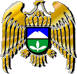 Муниципал учреждениеКъабарты-МалкъарРеспубликаныЭльбрус муниципал районнубилимбериууправлениясыНазвание Программы«Программа мониторинга эффективности деятельности классных руководителей общеобразовательных учреждений Эльбрусского  муниципального района»Нормативно-правовая основа разработки ПрограммыФедеральный закон от 29 декабря 2012 г. №273-ФЗ «Об образовании в Российской Федерации» ( с изменениями на 2021г);Семейный кодекс Российской ФедерацииФедеральный закон от 24 июля 1998 г. №124-ФЗ «Об основных гарантиях прав ребенка в Российской Федерации»;Федеральный закон от 24 июня 1999г. №120-ФЗ «Об основах системы профилактики безнадзорности и правонарушений несовершеннолетних»;Федеральный закон от 29 декабря 2010г.№436_ФЗ  «О защите детей от информации, причиняющей вред их здоровью и развитию»;Указ Президента Российской Федерации от 7 мая 2012 г. №597 «О мероприятиях по реализации государственной социальной политике ;»Государственной программы Российской Федерации «Развитие образования», утвержденная постановлением Правительства РФ от 26 декабря 2017г. №1642;Распоряжение Правительства РФ от 15 августа 2020 г. № 2104-р;Государственная программа Кабардино-Балкарской Республики «Развитие образования в КабардиноБалкарской Республике», утвержденная постановлением Правительства Кабардино-Балкарской Республики от 22 апреля 2020 года №86-ППЦель Программыполучение объективной и достоверной информации об эффективности деятельности классных руководителей образовательных учреждений Эльбрусского муниципального районаНазначение Программысодействие повышению эффективности работы классных руководителей в республике путем нормирования их деятельности и формирования государственно-общественного механизма ее оцениванияИсполнители и соисполнители ПрограммыОбщеобразовательные учреждения Эльбрусского  муниципального района;МУ «Управление образования местной администрации Эльбрусского муниципального района»1 этапСентябрь - октябрьИзучение планов воспитательной работы классных руководителейПроведение диагностики2 этапДекабрьАнализ эффективности работы классных руководителей за первое полугодиеЗаполнение индивидуальных карт классного руководителя и составление сводного отчета по школе3 этапМайАнализ эффективности работы классных руководителей за второе полугодиеЗаполнение индивидуальных карт классного руководителя и составление сводного отчета по школе.1. Показатели результативности1. Показатели результативности1. Показатели результативностиВысокий уровеньСредний уровеньНизкий уровень1.1 Развитие ученического самоуправления в классе1.1 Развитие ученического самоуправления в классе1.1 Развитие ученического самоуправления в классеОрганизация самоуправления в классе обеспечивает формирование опыта гражданского поведения (ответственного, социально активного, законопослушного поведения учащихся). Самоуправление выстроено на основе принципов демократии, гласности, плюрализма. Определен возможный уровень общественной самоорганизации, разработан и реализуется поэтапный план развития самоуправления. Удовлетворенность учащихся класса деятельностью актива - более 70%Самоуправление выполняет функцию самоорганизации, воспитательные и социо-защитные функции частично. Самоуправление выстроено на основе принципов демократии, гласности, плюрализма. Работа в сфере развития самоуправления учащихся ведется не системно. Удовлетворенность учащихся деятельностью актива - 50 - 70%Самоуправление в классе существует лишь формально, не выполняя своей воспитательной роли, не обеспечивая самоорганизацию деятельности учащихся, защиту их интересов. Работа в сфере развития самоуправления учащихся ведется эпизодически. Удовлетворенность учащихся деятельностью актива - менее 50%1.2. Успеваемость учащихся класса1.2. Успеваемость учащихся класса1.2. Успеваемость учащихся классаКлассный руководитель детально представляет особенности содержания образования, Предусмотренные учебным планом, обладает подробными сведениями о проблемах и перспективах реализации образовательных программ в ученическом коллективе. Разработан и реализуется комплекс мер по координации деятельности учителей- предметников, работающих в классе, родителей.Составлен прогноз успеваемости. Разработан и реализуется комплекс мер по мониторингу успеваемости каждого обучающегося в классе, согласованный с администрацией, родительским комитетом класса.Успеваемость в классе - 100%Классный руководитель имеет представления о содержании образования, владеет информацией о проблемах реализации образовательных программ. Проводятся мероприятия по координации деятельности учителей-предметников, работающих в классе, родителей учащихся. Регулярно проводятся мероприятия по мониторингу успеваемости учащихся класса. Успеваемость в классе - 90%Проблемы и перспективы реализации образовательных программ в ученическом коллективе не выявлены, деятельность учителей-предметников координируется слабо. Мероприятия по мониторингу успеваемости учащихся класса проводятся эпизодически. Успеваемость в классе - менее 90%1.3. Содействие освоению школьниками программ дополнительного образования1.3. Содействие освоению школьниками программ дополнительного образования1.3. Содействие освоению школьниками программ дополнительного образованияКлассный руководитель содействует в разработке и реализации индивидуальных траекторий образования учащихся. 40% и более учащихся охвачены дополнительным образованиемСпланирована и осуществляется работа с одаренными, с неуспевающими учащимися. 30 - 39% и более учащихся охвачены дополнительным образованиемОсуществляется работа с одаренными, с неуспевающими. Менее 30% учащихся охвачены дополнительным образованием1.4. Результативность проводимой профилактической работы1.4. Результативность проводимой профилактической работы1.4. Результативность проводимой профилактической работыОпределен список учащихся, вызывающих наибольшее опасение как потенциальные нарушители дисциплины (группа риска).Разработан комплекс профилактических мер, согласован с социальным педагогом, психологом, администрацией ОУ, родительским комитетом. Нет детей, состоящих на учете, или динамика в сторону сниженияУчащиеся, вызывающие опасение как потенциальные нарушители дисциплины, выявлены, но работа с ними ведется эпизодически. Стабильные показатели количества детей, состоящих на учетеКлассный руководитель имеет слабое представление об учащихся, являющихся потенциальными нарушителями дисциплины. Положительная динамика количества детей, состоящих на учете1.5. Уровень воспитанности учащихся1.5. Уровень воспитанности учащихся1.5. Уровень воспитанности учащихсяКлассный руководитель хорошо информирован о межличностных взаимоотношениях в классе (лидеры, аутсайдеры, предпочитаемые, микрогруппы), планирует свою работу на основе диагностики. 40% учащихся класса и более имеют высокий уровень воспитанностиКлассный руководитель информирован о межличностных взаимоотношениях в классе. 20 - 39% учащихся имеют высокий уровень воспитанностиКлассный руководитель не имеет достаточных сведений о социально-психологической структуре класса.20% и менее учащихся имеют высокий уровень воспитанности.1.6. Уровень удовлетворенности деятельностью классного руководителя родителей1.6. Уровень удовлетворенности деятельностью классного руководителя родителей1.6. Уровень удовлетворенности деятельностью классного руководителя родителей51% и выше родителей удовлетворены деятельностью классного руководителя50% родителей удовлетворены деятельностью классного руководителяМенее 50% родителей удовлетворены деятельностью классного руководителя2. Показатели деятельности2. Показатели деятельности2. Показатели деятельности1.1. Обеспечение условий жизнедеятельности и здоровья учащихся1.1. Обеспечение условий жизнедеятельности и здоровья учащихся1.1. Обеспечение условий жизнедеятельности и здоровья учащихсяРегулярно и систематически проводятся инструктаж по технике безопасности, мероприятия по действиям в чрезвычайных ситуациях, ведется классный журнал по ТБ класса. Классный руководитель своевременно оформляет документацию по ТБ при организации экскурсий, походов, своевременно информирует администрацию ОУ о своей деятельности. Разработан и реализуется согласованный с врачом и родителями комплекс мер по охране и укреплению здоровья, вовлечение учащихся в дополнительные занятия физкультурой и спортом. Комплекс мер предполагает дифференциацию работы с учащимися, привлечение родителей в качестве организаторов спортивных мероприятийЭпизодически проводятся мероприятия по действиям в чрезвычайных ситуациях, инструктаж по технике безопасности, необходимая системность отсутствует, имеются замечания по ведению документации. Есть претензии по своевременности инструктажа и информированию администрации ОУ. Разработан и реализуется комплекс мер по охране и укреплению здоровья, вовлечению в систематические занятия спортом. Комплекс мер предполагает привлечение родителей в качестве организаторов мероприятийИнструктаж по технике безопасности проводится нерегулярно, у администрации ОУ имеются существенные претензии к классному руководителю по инструктажу учащихся по ТБ и информированию. Проводятся мероприятия по охране и укреплению здоровья, вовлечению учащихся в занятия физкультурой и спортом1.2. Определение воспитательных целей и задач, выполнение плана работы с классом1.2. Определение воспитательных целей и задач, выполнение плана работы с классом1.2. Определение воспитательных целей и задач, выполнение плана работы с классомИмеется характеристика класса, позволяющая определить перспективы воспитания учащихся, основные проблемы их становления. Цели воспитания учащихся класса поставлены четко и диагностично, адекватны возрастным особенностям, социальной специфике контингента, согласованы с планом воспитательной работы ОУ. Классный руководитель регулярно ведет наблюдения и отчетную документацию, отмечает наиболее существенные события в жизни класса, проведенные мероприятия. Осуществляется подробный анализ. Процент выполнения плана воспитательной работы - 85-100%.Характеристика класса не позволяет в полной мере определить перспективы воспитания учащихся. Цели воспитания учащихся класса поставлены четко, но недостаточно обоснованы. Отчетность и наблюдения ведутся нерегулярно. Анализ осуществляется по требованию администрации школы.Процент выполнения плана воспитательной работы - 51 - 84%Характеристика класса, позволяющая определить перспективы воспитания учащихся, отсутствует. Цели воспитания учащихся класса поставлены четко, но недостаточно обоснованы. Отчетная документация оформляется ненадлежащим образом. Процент выполнения плана воспитательной работы - менее 50%3. Обеспечение позитивных межличностных отношений с родителями обучающихся3. Обеспечение позитивных межличностных отношений с родителями обучающихся3. Обеспечение позитивных межличностных отношений с родителями обучающихсяКлассный руководитель обеспечивает связь ОУ с родителями (законными представителями), регулярно посещает семьи учеников. Родители учеников регулярно посещают общешкольные собрания, участвуют в обсуждении и решении проблем школы.50% родителей обучающихся принимает активное участие в жизнедеятельности классаКлассный руководитель недостаточно обеспечивает связь ОУ с родителями (законными представителями). Посещение семей учеников проводится нерегулярно.30 - 40% родителей обучающихся принимает активное участие в жизнедеятельности классаКлассный руководитель не обеспечивает связь ОУ с родителями (законными представителями).Посещение семей учеников не проводится.Менее 30% родителей обучающихся принимает активное участие в жизнедеятельности класса4. Активность класса в общешкольных мероприятиях4. Активность класса в общешкольных мероприятиях4. Активность класса в общешкольных мероприятияхКлассный руководитель тесно сотрудничает с заместителем директора по ВР, с руководителем ШМО классных руководителей, старшим вожатым, педагогом- организатором.Класс принял участие в 80% школьных мероприятийКлассный руководитель сотрудничает с заместителем директора по ВР, с руководителем ШМО классных руководителей, старшим вожатым, педагогом- организатором.Класс принял участие в 50 - 70% школьных мероприятийКлассный руководитель не сотрудничает со старшим вожатым, педагогом- организатором.Класс принял участие в менее 50% школьных мероприятий5. Участие обучающихся класса в социально значимой деятельности5. Участие обучающихся класса в социально значимой деятельности5. Участие обучающихся класса в социально значимой деятельностиРазработан и осуществляется комплекс мероприятий по привлечению детей к социальной и общественно полезной деятельности, участию в работе общественных организаций, волонтерских движений, иных форм общественной деятельности. Более 50% учащихся класса принимает участие в социально значимой деятельностиКлассным руководителем проводятся отдельные мероприятия с учащимися по социальной и общественно полезной деятельности.21 - 49% учащихся класса принимает участие в социально значимой деятельностиОсуществление в классе социальной практики и общественно полезной деятельности осуществляется по указанию администрации ОУ.Менее 21% учащихся класса принимает участие в социально значимой деятельности№Основные направления деятельности классного руководителяНормативные значенияНормативные значенияНормативные значения№Основные направления деятельности классного руководителявысокийсреднийнизкий1. Показатели результативности1. Показатели результативности1. Показатели результативности1. Показатели результативности1. Показатели результативности1.1Развитие ученического самоуправления в классе8 - 106 - 74 - 51.2Успеваемость учащихся класса8 - 106 - 74 - 51.3Содействие освоению школьниками программ дополнительного образования7 - 85 - 63 - 41.4Результативность проводимой профилактической работы4 - 5321.5Уровень воспитанности учащихся3211.6Уровень удовлетворенности родителей деятельностью классного руководителя3212. Показатели деятельности2. Показатели деятельности2. Показатели деятельности2. Показатели деятельности2. Показатели деятельности2.1Обеспечение условий жизнедеятельности и здоровья учащихся4 - 5322.2Определение воспитательных целей и задач, выполнение плана работы с классом8 - 106 - 74 - 52.3Обеспечение позитивных межличностных отношений с родителями обучающихся3212.4Активность класса в общешкольных мероприятиях3212.5Участие обучающихся класса в социально значимой деятельности32154 - 6339 - 4324 - 28№Основные направления деятельности классного руководителяI полугодиеI полугодиеI полугодиеII полугодиеII полугодиеII полугодие№Основные направления деятельности классного руководителяФакт.Макс.%Факт.Макс.%Показатели результативностиПоказатели результативностиПоказатели результативностиПоказатели результативностиПоказатели результативностиПоказатели результативностиПоказатели результативностиПоказатели результативности1Развитие ученического самоуправления в классе10102Успеваемость учащихся класса10103Содействие освоению школьниками программ дополнительного образования884Результативность проводимой профилактической работы555Уровень воспитанности учащихся336Уровень удовлетворенности родителей деятельностью классного руководителя33Показатели деятельностиПоказатели деятельностиПоказатели деятельностиПоказатели деятельностиПоказатели деятельностиПоказатели деятельностиПоказатели деятельностиПоказатели деятельности1Обеспечение условий жизнедеятельности и здоровья учащихся552Определение воспитательных целей и задач, выполнение плана работы с классом10103Обеспечение позитивных межличностных отношений с родителями обучающихся334Активность класса в общешкольных мероприятиях335Участие обучающихся класса в социально значимой деятельности33ИтогоИтого6363Основные направления деятельностиФактические значенияФактические значенияФактические значенияФактические значенияФактические значенияФактические значенияФактические значенияФактические значенияФактические значенияОсновные направления деятельностивысокийвысокийвысокийсреднийреднийнизкийнизкийнизкийОсновные направления деятельностиЗначениеКоличество<*>%<*>ЗначениеКоличество<*>%<*>ЗначениеКоличество<*>%<*>1. Показатели результативности1. Показатели результативности1. Показатели результативности1. Показатели результативности1. Показатели результативности1. Показатели результативности1. Показатели результативности1. Показатели результативности1. Показатели результативности1. Показатели результативностиРазвитие ученического самоуправления в классе8 - 106 - 74 - 5Успеваемость учащихся класса8 - 106 - 74 - 5Содействие освоению школьниками программ дополнительного образования7 - 85 - 65 - 6Результативность проводимой профилактической работы4 - 531Уровень воспитанности учащихся321Уровень удовлетворенности родителей деятельностью классного руководителя3212. Показатели деятельности2. Показатели деятельности2. Показатели деятельности2. Показатели деятельности2. Показатели деятельности2. Показатели деятельности2. Показатели деятельности2. Показатели деятельности2. Показатели деятельности2. Показатели деятельностиОбеспечение условий жизнедеятельности и здоровья учащихся4 - 532Определение воспитательных целей и задач, выполнение плана работы с классом8 - 106 - 74 - 5Обеспечение позитивных межличностных отношений с родителями обучающихся321Активность класса в общешкольных мероприятиях321Участие обучающихся класса в социально значимой деятельности3211.Показатели результативностиПоказатели результативности1.1Развитие ученического самоуправления в классе101.1Организация самоуправления в классе обеспечивает формирование опыта гражданского поведения (ответственного, социально активного, законопослушного поведения учащихся)31.1Самоуправление выстроено на основе принципов демократии, гласности, плюрализма11.1Определен возможный уровень общественной самоорганизации, разработан и реализуется поэтапный план развития самоуправления21.1Удовлетворенность учащихся класса деятельностью актива - более 70%31.1Удовлетворенность учащихся деятельностью актива - 50 - 70%11.2Успеваемость учащихся класса101.2Разработан и реализуется комплекс мер по мониторингу успеваемости каждого обучающегося в классе31.2Разработан и реализуется комплекс мер по координации деятельности учителей- предметников, работающих в классе, родителей21.2Классный руководитель детально представляет особенности содержания образования, предусмотренные учебным планом, обладает подробными сведениями о проблемах и перспективах реализации образовательных программ в ученическом коллективе21.2Успеваемость в классе - 100%31.2Успеваемость в классе - 90%11.3Содействие освоению школьниками программ дополнительного образования81.3Классный руководитель содействует в разработке и реализации индивидуальных траекторий образования учащихся11.3Разработан и реализуется план работы с одаренными, с неуспевающими учащимися11.340% и более учащихся охвачены дополнительным образованием31.330 - 39% и более учащихся охвачены дополнительным образованием21.3Менее 30% учащихся охвачены дополнительным образованием11.4Результативность проводимой профилактической работы51.4Определен список учащихся, вызывающих наибольшее опасение как потенциальные нарушители дисциплины (группа риска)11.4Разработан комплекс профилактических мер, согласован с социальным педагогом, психологом, администрацией ОУ, родительским комитетом11.4Нет детей, состоящих на учете, или динамика в сторону снижения21.4Стабильные показатели количества детей, состоящих на учете11.5Уровень воспитанности учащихсятах31.540% учащихся класса и более имеет высокий уровень воспитанности31.520 - 39% учащихся имеет высокий уровень воспитанности21.520% и менее учащихся имеет высокий уровень воспитанности11.6Уровень удовлетворенности деятельностью классного руководителя родителейтах31.651% и выше родителей удовлетворено деятельностью классного руководителя31.650% родителей удовлетворено деятельностью классного руководителя21.6Менее 50% родителей удовлетворено деятельностью классного руководителя12. Показатели деятельности2.1Обеспечение условий жизнедеятельности и здоровья учащихся52.1Регулярно и систематически проводятся инструктаж по технике безопасности мероприятия по действиям в чрезвычайных ситуациях, ведется классный журнал по ТБ класса12.1Классный руководитель своевременно оформляет документацию по ТБ при организации экскурсий, походов, своевременно информирует администрацию ОУ о своей деятельности12.1Разработан и реализуется согласованный с родителями комплекс мер по охране и укреплению здоровья, вовлечению учащихся в дополнительные занятия физкультурой и спортом32.2Определение воспитательных целей и задач, выполнение плана работы с классом102.2Цели воспитания учащихся класса поставлены четко и диагностично, адекватны социальной специфике контингента, согласованы с планом воспитательной работы школы32.2При формулировке задач учтены возрастные особенности, традиции образовательного учреждения, специфика класса12.2Разработан годовой цикл работы с классом (направления, этапы, мероприятия), согласован с родительским комитетом, администрацией школы12.2В годовом цикле мероприятий предусмотрено по 4 классных часа в месяц и по 1 мероприятию в год по каждому из направлений22.2В соответствии с системообразующей деятельностью класса спланировано участие учащихся в конкурсах и соревнованиях различного уровня12.2Классный руководитель регулярно ведет наблюдения и отчетную документацию, отмечает наиболее существенные события в жизни класса, проведенные мероприятия22.3Обеспечение позитивных межличностных отношений с родителями обучающихсятах32.3Классный руководитель обеспечивает связь ОУ с родителями (законными представителями), регулярно посещает семьи учеников.50% родителей обучающихся принимает активное участие в жизнедеятельности класса32.330 - 40% родителей обучающихся принимает активное участие в жизнедеятельности класса22.3Менее 30% родителей обучающихся принимает активное участие в жизнедеятельности класса12.4Активность класса в общешкольных мероприятияхтах32.4Класс принял участие в 80% школьных мероприятий32.4Класс принял участие в 50 - 70% школьных мероприятий22.4Класс принял участие в менее 50% школьных мероприятий12.5Участие обучающихся класса в социально значимой деятельноститах32.5Разработан и осуществляется комплекс мероприятий по привлечению детей к социальной и общественно полезной деятельности, участию в работе общественных организаций, волонтерских движений, иных форм общественной деятельности. Более 50% учащихся класса принимают участие в социально значимой деятельности32.5Классным руководителем проводятся отдельные мероприятия с учащимися по социальной и общественно полезной деятельности.21 - 49% учащихся класса принимает участие в социально значимой деятельности22.5Осуществление в классе социальной практики и общественно полезной деятельности осуществляется по указанию администрации ОУ.Менее 21% учащихся класса принимает участие в социально значимой деятельности1